Acceso (acceso.ku.edu)Unidad 7, AlmanaqueEl Salar de UyuniThis Hotel Is Made Entirely of Salt | National Geographic00:14The hotel is unique it is made of salt, it is like a museum. You can sleep in a bed made of salt bricks, you have the desk made of salt bricks, you have the floor made of salt, everything made of salt.00:32Is the biggest salt flat in the whole world, having a stretch of 12,000 kilometers.00:41Here's where everything begins. The people from Colchani strike the salt bricks and you can see lines. These small lines represent the rainy season and its elements in the salt.0:58We select this location on the hill, so we have a really nice landscape of the salt flat. You can see all the salt flat from Luna Salada Hotel. Here in the restaurant, everything is made of salt. Here we have a table made entirely of salt, these chairs are made inside the salt flat by the local people here in Colchani. They are specially made, handcrafted, everything made of salt.01:28Here in the hotel, we are in a high altitude. We have more than 3000 meters. So, one of the challenges is the cooking the food at this altitude because the cooking takes more time for the pressure that we have in the altitude. So, one of the popular dishes that we have in Bolivia is quinoa.01:59All of the salt we use in the dishes came from the salt flat. It's a better flavor to have this salt, stronger, the taste and is more pure.02:14One of the biggest challenges that we have is the rainy season because the water destroys all the salt bricks. That’s the reason that all the time we are changing all the salt bricks around the hotel. Another problem that we have in the hotel is the corrosion in the wires. Sometimes we have to change the wires because it's very corrosive, the salt. All the wires are made of copper and we have to put a plastic tube to protect all the wires. In some cases, we have to change the plaques because the salt will destroy all the plaques from inside.02:49I am excited to be part of the hotel. There is only in Bolivia these kinds of hotels. This is like a piece of art. This work is licensed under a 
Creative Commons Attribution-NonCommercial 4.0 International License.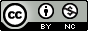 